Уважаемые жители Усть-Донецкого городского поселения!В р.п.Усть-Донецкий ведутся работы по консервации на зиму фонтанов. Из-за теплой погоды сезон работы фонтанов был продлен. Специалисты отключают фонтаны и  подготавливают оборудование к зиме.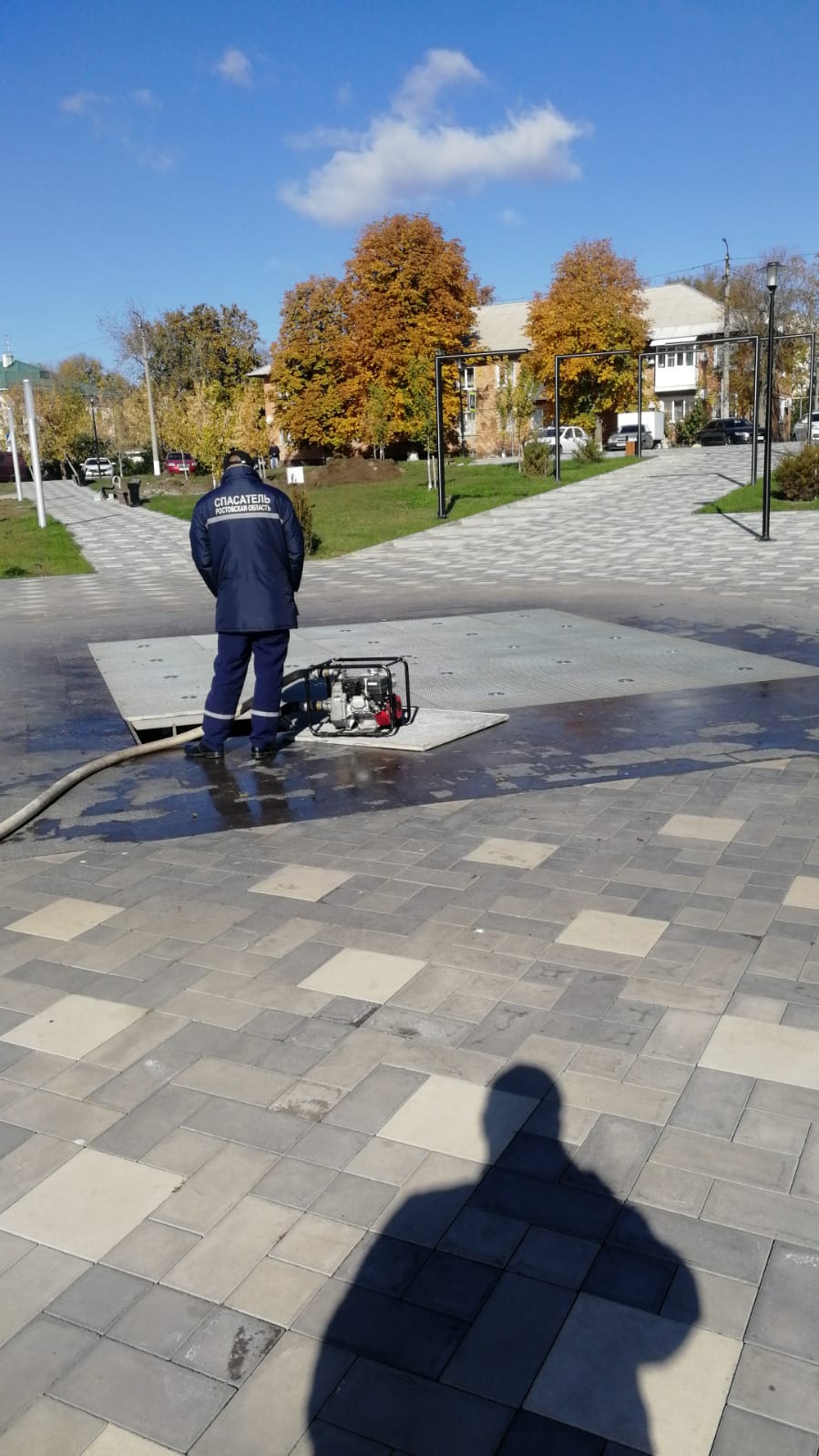 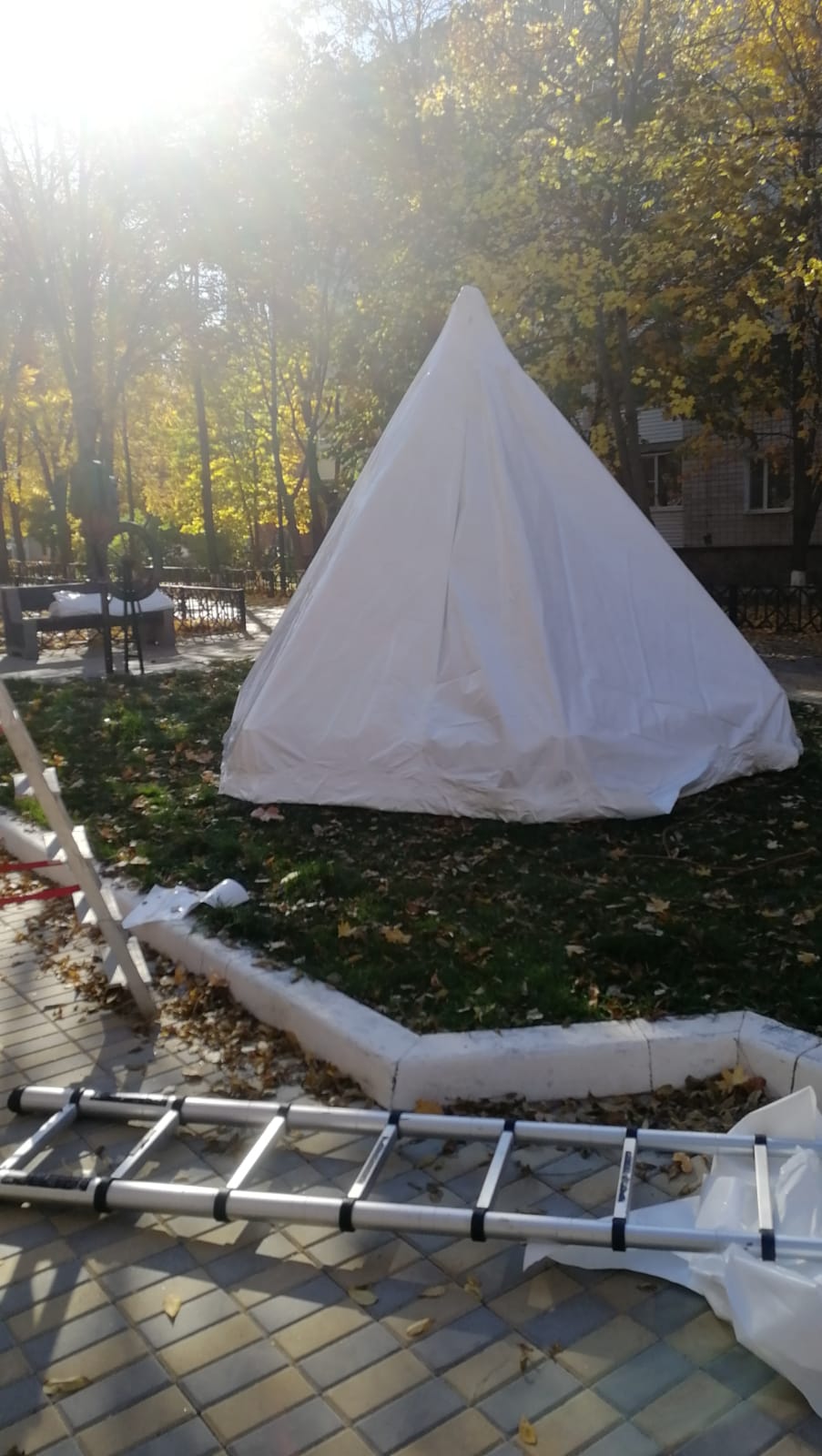 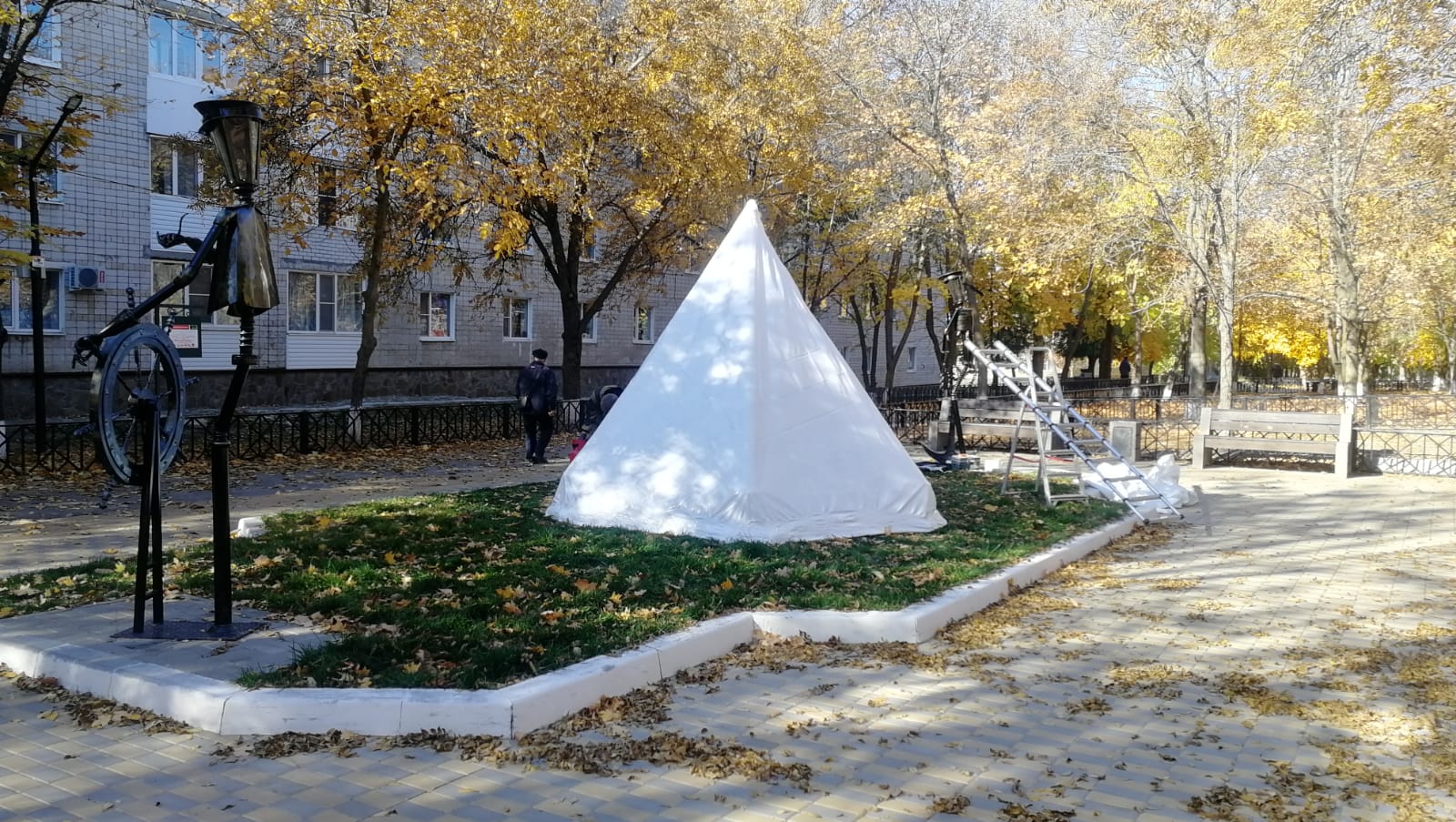 